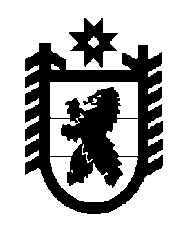 Российская Федерация Республика Карелия    РАСПОРЯЖЕНИЕГЛАВЫ РЕСПУБЛИКИ КАРЕЛИЯВнести в состав Комиссии по противодействию незаконному обороту промышленной продукции в Республике Карелия (далее – Комиссия), утвержденный распоряжением Главы Республики Карелия 
от 20 июля 2015 года № 256-р (Собрание законодательства Республики Карелия, 2015, № 7, ст. 1368), с изменениями, внесенными распоря-жениями Главы Республики Карелия от 23 августа 2016 года № 362-р,                  от 7 февраля 2017 года № 35-р, следующие изменения: 1) включить в состав Комиссии следующих лиц:Парфенчиков А.О. – временно исполняющий обязанности Главы Республики Карелия, председатель Комиссии;Жирнель Е.В. – исполняющий обязанности Министра экономического  развития и промышленности Республики Карелия, руководитель аппарата Комиссии;Петухов Р.А. – начальник управления Министерства экономического  развития и промышленности Республики Карелия;   2) указать новую должность Сибирякова К.Н. – заместитель Министра экономического развития и промышленности Республики Карелия;3) исключить из состава Комиссии Арминена О.К., 
Худилайнена А.П.Временно исполняющий обязанности
Главы Республики Карелия                                                  А.О. Парфенчиковг. Петрозаводск6 апреля 2017 года№ 156-р